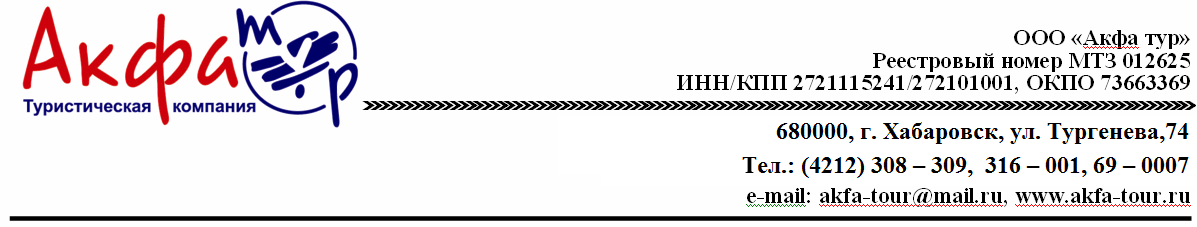 2018-2019	FUN	&	HAPPY	SEOUL	!**	ПРЕИМУЩЕСТВА НАШЕГО ТУРА:	ТУР ОТ 2ЧЕЛ!	ЗАЕЗД ‐ ЛЮБЫЕ ДАТЫ! **** С 01 Ноября по 28 Февраля –посещение деревни Минсокчхон + Буддийский храм Ваучжонгса	в 5 день.** С 01 Марта до 30 Июня ‐ посещение парка развлечения Эверленд + оптический музей	«Trick eye». в 5 день.Привелегий при выборе экскурсии в 5 день больше у первых забронировавших туристов.Отель' The Designers Cheongnyangri ‘ или подобный www.hotelthedesigners.com**Возможно присоединение других туристов.Расписание экскурсий может незначительно меняться, при этом объём и содержание остаётся тем жеДеньСодержание программыСодержание программыСодержание программыСодержание программыСодержание программыСодержание программыСодержание программыСодержание программыДеньСодержание программыСодержание программыСодержание программыСодержание программыСодержание программыСодержание программыСодержание программыСодержание программы11‐ Прибытие в а/п Инчон. Встреча с представителем фирмы с табличкой «US TRAVEL» на выходе напротив ленты‐ Прибытие в а/п Инчон. Встреча с представителем фирмы с табличкой «US TRAVEL» на выходе напротив ленты‐ Прибытие в а/п Инчон. Встреча с представителем фирмы с табличкой «US TRAVEL» на выходе напротив ленты‐ Прибытие в а/п Инчон. Встреча с представителем фирмы с табличкой «US TRAVEL» на выходе напротив ленты‐ Прибытие в а/п Инчон. Встреча с представителем фирмы с табличкой «US TRAVEL» на выходе напротив ленты‐ Прибытие в а/п Инчон. Встреча с представителем фирмы с табличкой «US TRAVEL» на выходе напротив ленты‐ Прибытие в а/п Инчон. Встреча с представителем фирмы с табличкой «US TRAVEL» на выходе напротив ленты‐ Прибытие в а/п Инчон. Встреча с представителем фирмы с табличкой «US TRAVEL» на выходе напротив ленты‐ Прибытие в а/п Инчон. Встреча с представителем фирмы с табличкой «US TRAVEL» на выходе напротив ленты‐ Прибытие в а/п Инчон. Встреча с представителем фирмы с табличкой «US TRAVEL» на выходе напротив ленты‐ Прибытие в а/п Инчон. Встреча с представителем фирмы с табличкой «US TRAVEL» на выходе напротив лентывыдачи багажа. Трансфер в Сеул. ‐ Размещение в отеле.  Отдых.выдачи багажа. Трансфер в Сеул. ‐ Размещение в отеле.  Отдых.выдачи багажа. Трансфер в Сеул. ‐ Размещение в отеле.  Отдых.выдачи багажа. Трансфер в Сеул. ‐ Размещение в отеле.  Отдых.выдачи багажа. Трансфер в Сеул. ‐ Размещение в отеле.  Отдых.выдачи багажа. Трансфер в Сеул. ‐ Размещение в отеле.  Отдых.выдачи багажа. Трансфер в Сеул. ‐ Размещение в отеле.  Отдых.выдачи багажа. Трансфер в Сеул. ‐ Размещение в отеле.  Отдых.выдачи багажа. Трансфер в Сеул. ‐ Размещение в отеле.  Отдых.выдачи багажа. Трансфер в Сеул. ‐ Размещение в отеле.  Отдых.выдачи багажа. Трансфер в Сеул. ‐ Размещение в отеле.  Отдых.22‐ Завтрак в отеле.‐ Завтрак в отеле.‐ Океанариум в центре «Лоттэ ‐2 таун », шоппинг молл ‐‐ Океанариум в центре «Лоттэ ‐2 таун », шоппинг молл ‐‐ Океанариум в центре «Лоттэ ‐2 таун », шоппинг молл ‐‐ Океанариум в центре «Лоттэ ‐2 таун », шоппинг молл ‐‐ Океанариум в центре «Лоттэ ‐2 таун », шоппинг молл ‐‐ Океанариум в центре «Лоттэ ‐2 таун », шоппинг молл ‐‐ Океанариум в центре «Лоттэ ‐2 таун », шоппинг молл ‐‐ Океанариум в центре «Лоттэ ‐2 таун », шоппинг молл ‐‐ Океанариум в центре «Лоттэ ‐2 таун », шоппинг молл ‐‐ Океанариум в центре «Лоттэ ‐2 таун », шоппинг молл ‐‐ Океанариум в центре «Лоттэ ‐2 таун », шоппинг молл ‐‐ Парк развлечений «Лотте Волд» (http://www.lotteworld.com) ‐ Возвращение в отель.‐ Парк развлечений «Лотте Волд» (http://www.lotteworld.com) ‐ Возвращение в отель.‐ Парк развлечений «Лотте Волд» (http://www.lotteworld.com) ‐ Возвращение в отель.‐ Парк развлечений «Лотте Волд» (http://www.lotteworld.com) ‐ Возвращение в отель.‐ Парк развлечений «Лотте Волд» (http://www.lotteworld.com) ‐ Возвращение в отель.‐ Парк развлечений «Лотте Волд» (http://www.lotteworld.com) ‐ Возвращение в отель.‐ Парк развлечений «Лотте Волд» (http://www.lotteworld.com) ‐ Возвращение в отель.‐ Парк развлечений «Лотте Волд» (http://www.lotteworld.com) ‐ Возвращение в отель.‐ Парк развлечений «Лотте Волд» (http://www.lotteworld.com) ‐ Возвращение в отель.‐ Парк развлечений «Лотте Волд» (http://www.lotteworld.com) ‐ Возвращение в отель.‐ Парк развлечений «Лотте Волд» (http://www.lotteworld.com) ‐ Возвращение в отель.33‐ Завтрак в отеле.‐ Завтрак в отеле.«Знакомство с культурой Кореи» обзорная экскурсия по Сеулу :«Знакомство с культурой Кореи» обзорная экскурсия по Сеулу :«Знакомство с культурой Кореи» обзорная экскурсия по Сеулу :«Знакомство с культурой Кореи» обзорная экскурсия по Сеулу :«Знакомство с культурой Кореи» обзорная экскурсия по Сеулу :«Знакомство с культурой Кореи» обзорная экскурсия по Сеулу :«Знакомство с культурой Кореи» обзорная экскурсия по Сеулу :«Знакомство с культурой Кореи» обзорная экскурсия по Сеулу :«Знакомство с культурой Кореи» обзорная экскурсия по Сеулу :«Знакомство с культурой Кореи» обзорная экскурсия по Сеулу :«Знакомство с культурой Кореи» обзорная экскурсия по Сеулу :‐ Резиденция президента Республики Кореи «Чонвадэ» ‐‐ Резиденция президента Республики Кореи «Чонвадэ» ‐‐ Резиденция президента Республики Кореи «Чонвадэ» ‐‐ Резиденция президента Республики Кореи «Чонвадэ» ‐‐ Резиденция президента Республики Кореи «Чонвадэ» ‐‐ Резиденция президента Республики Кореи «Чонвадэ» ‐‐ Резиденция президента Республики Кореи «Чонвадэ» ‐‐ Резиденция президента Республики Кореи «Чонвадэ» ‐‐ Резиденция президента Республики Кореи «Чонвадэ» ‐‐ Резиденция президента Республики Кореи «Чонвадэ» ‐‐ Резиденция президента Республики Кореи «Чонвадэ» ‐‐ Посещение площади Кванхвамун с памятниками известнейшим людям Кореи: королю Сэджонгу и адмиралу‐ Посещение площади Кванхвамун с памятниками известнейшим людям Кореи: королю Сэджонгу и адмиралу‐ Посещение площади Кванхвамун с памятниками известнейшим людям Кореи: королю Сэджонгу и адмиралу‐ Посещение площади Кванхвамун с памятниками известнейшим людям Кореи: королю Сэджонгу и адмиралу‐ Посещение площади Кванхвамун с памятниками известнейшим людям Кореи: королю Сэджонгу и адмиралу‐ Посещение площади Кванхвамун с памятниками известнейшим людям Кореи: королю Сэджонгу и адмиралу‐ Посещение площади Кванхвамун с памятниками известнейшим людям Кореи: королю Сэджонгу и адмиралу‐ Посещение площади Кванхвамун с памятниками известнейшим людям Кореи: королю Сэджонгу и адмиралу‐ Посещение площади Кванхвамун с памятниками известнейшим людям Кореи: королю Сэджонгу и адмиралу‐ Посещение площади Кванхвамун с памятниками известнейшим людям Кореи: королю Сэджонгу и адмиралу‐ Посещение площади Кванхвамун с памятниками известнейшим людям Кореи: королю Сэджонгу и адмиралуЛи Сун Сину,Ли Сун Сину,‐ Императорский дворец Кёнбоккун (церемония смены почетного караула). Нац. Этнографический музей,‐ Императорский дворец Кёнбоккун (церемония смены почетного караула). Нац. Этнографический музей,‐ Императорский дворец Кёнбоккун (церемония смены почетного караула). Нац. Этнографический музей,‐ Императорский дворец Кёнбоккун (церемония смены почетного караула). Нац. Этнографический музей,‐ Императорский дворец Кёнбоккун (церемония смены почетного караула). Нац. Этнографический музей,‐ Императорский дворец Кёнбоккун (церемония смены почетного караула). Нац. Этнографический музей,‐ Императорский дворец Кёнбоккун (церемония смены почетного караула). Нац. Этнографический музей,‐ Императорский дворец Кёнбоккун (церемония смены почетного караула). Нац. Этнографический музей,‐ Императорский дворец Кёнбоккун (церемония смены почетного караула). Нац. Этнографический музей,‐ Императорский дворец Кёнбоккун (церемония смены почетного караула). Нац. Этнографический музей,‐ Императорский дворец Кёнбоккун (церемония смены почетного караула). Нац. Этнографический музей,‐ Прогулка вдоль ручья Чонгечон. – К‐style Herb‐ Прогулка вдоль ручья Чонгечон. – К‐style Herb‐ Прогулка вдоль ручья Чонгечон. – К‐style Herb‐ Прогулка вдоль ручья Чонгечон. – К‐style Herb‐ Прогулка вдоль ручья Чонгечон. – К‐style Herb(Примерка кор. национального костюма)(Примерка кор. национального костюма)(Примерка кор. национального костюма)(Примерка кор. национального костюма)(Примерка кор. национального костюма)(Примерка кор. национального костюма)‐ Улица сувениров Инсадон ‐ Музей Иллюзии «Trick Eye»‐ Улица сувениров Инсадон ‐ Музей Иллюзии «Trick Eye»‐ Улица сувениров Инсадон ‐ Музей Иллюзии «Trick Eye»‐ Улица сувениров Инсадон ‐ Музей Иллюзии «Trick Eye»‐ Улица сувениров Инсадон ‐ Музей Иллюзии «Trick Eye»‐ Улица сувениров Инсадон ‐ Музей Иллюзии «Trick Eye»‐ Улица сувениров Инсадон ‐ Музей Иллюзии «Trick Eye»‐ Улица сувениров Инсадон ‐ Музей Иллюзии «Trick Eye»‐ Улица сувениров Инсадон ‐ Музей Иллюзии «Trick Eye»‐ Улица сувениров Инсадон ‐ Музей Иллюзии «Trick Eye»‐ Улица сувениров Инсадон ‐ Музей Иллюзии «Trick Eye»‐ Башня Seoul N ‐Tower на горе Намсан c панорамной площадкой (подъем на ТВ башню за доп.плату). ‐‐ Башня Seoul N ‐Tower на горе Намсан c панорамной площадкой (подъем на ТВ башню за доп.плату). ‐‐ Башня Seoul N ‐Tower на горе Намсан c панорамной площадкой (подъем на ТВ башню за доп.плату). ‐‐ Башня Seoul N ‐Tower на горе Намсан c панорамной площадкой (подъем на ТВ башню за доп.плату). ‐‐ Башня Seoul N ‐Tower на горе Намсан c панорамной площадкой (подъем на ТВ башню за доп.плату). ‐‐ Башня Seoul N ‐Tower на горе Намсан c панорамной площадкой (подъем на ТВ башню за доп.плату). ‐‐ Башня Seoul N ‐Tower на горе Намсан c панорамной площадкой (подъем на ТВ башню за доп.плату). ‐‐ Башня Seoul N ‐Tower на горе Намсан c панорамной площадкой (подъем на ТВ башню за доп.плату). ‐‐ Башня Seoul N ‐Tower на горе Намсан c панорамной площадкой (подъем на ТВ башню за доп.плату). ‐‐ Башня Seoul N ‐Tower на горе Намсан c панорамной площадкой (подъем на ТВ башню за доп.плату). ‐‐ Башня Seoul N ‐Tower на горе Намсан c панорамной площадкой (подъем на ТВ башню за доп.плату). ‐Возвращение в отель.Возвращение в отель.Возвращение в отель.Возвращение в отель.Возвращение в отель.44‐ Завтрак в отеле.‐ Завтрак в отеле.‐ Посещение Аквапарка «Тайгер Ворлд» (или «Плейдоси» http://www.playdoci.com/‐ Посещение Аквапарка «Тайгер Ворлд» (или «Плейдоси» http://www.playdoci.com/‐ Посещение Аквапарка «Тайгер Ворлд» (или «Плейдоси» http://www.playdoci.com/‐ Посещение Аквапарка «Тайгер Ворлд» (или «Плейдоси» http://www.playdoci.com/‐ Посещение Аквапарка «Тайгер Ворлд» (или «Плейдоси» http://www.playdoci.com/‐ Посещение Аквапарка «Тайгер Ворлд» (или «Плейдоси» http://www.playdoci.com/‐ Посещение Аквапарка «Тайгер Ворлд» (или «Плейдоси» http://www.playdoci.com/‐ Посещение Аквапарка «Тайгер Ворлд» (или «Плейдоси» http://www.playdoci.com/‐ Посещение Аквапарка «Тайгер Ворлд» (или «Плейдоси» http://www.playdoci.com/‐ Посещение Аквапарка «Тайгер Ворлд» (или «Плейдоси» http://www.playdoci.com/‐ Посещение Аквапарка «Тайгер Ворлд» (или «Плейдоси» http://www.playdoci.com/‐ Посещение Музея восковых фигур « Grevin» / www.grevin.com‐ Посещение Музея восковых фигур « Grevin» / www.grevin.com‐ Посещение Музея восковых фигур « Grevin» / www.grevin.com‐ Посещение Музея восковых фигур « Grevin» / www.grevin.com‐ Посещение Музея восковых фигур « Grevin» / www.grevin.com‐ Посещение Музея восковых фигур « Grevin» / www.grevin.com‐ Посещение Музея восковых фигур « Grevin» / www.grevin.com‐ Посещение Музея восковых фигур « Grevin» / www.grevin.com‐ Посещение Музея восковых фигур « Grevin» / www.grevin.com‐ Посещение Музея восковых фигур « Grevin» / www.grevin.com‐ Посещение Музея восковых фигур « Grevin» / www.grevin.com55‐ Завтрак в отеле.‐ Завтрак в отеле.‐ Корейская традиционная деревня Минсокчхон‐ Корейская традиционная деревня Минсокчхон‐ Корейская традиционная деревня Минсокчхон‐ Корейская традиционная деревня Минсокчхон‐ Корейская традиционная деревня Минсокчхон‐ Корейская традиционная деревня Минсокчхон‐ Корейская традиционная деревня Минсокчхон‐ Корейская традиционная деревня Минсокчхон‐ Корейская традиционная деревня Минсокчхон‐ Корейская традиционная деревня Минсокчхон‐ Корейская традиционная деревня МинсокчхонПервая и самая большая по площади и экспозиции корейская фольклорная деревня. В деревне более 260Первая и самая большая по площади и экспозиции корейская фольклорная деревня. В деревне более 260Первая и самая большая по площади и экспозиции корейская фольклорная деревня. В деревне более 260Первая и самая большая по площади и экспозиции корейская фольклорная деревня. В деревне более 260Первая и самая большая по площади и экспозиции корейская фольклорная деревня. В деревне более 260Первая и самая большая по площади и экспозиции корейская фольклорная деревня. В деревне более 260Первая и самая большая по площади и экспозиции корейская фольклорная деревня. В деревне более 260Первая и самая большая по площади и экспозиции корейская фольклорная деревня. В деревне более 260Первая и самая большая по площади и экспозиции корейская фольклорная деревня. В деревне более 260Первая и самая большая по площади и экспозиции корейская фольклорная деревня. В деревне более 260Первая и самая большая по площади и экспозиции корейская фольклорная деревня. В деревне более 260построек,  включающих дома представителей разных сословий,  государственные учреждения,  аптеки ипостроек,  включающих дома представителей разных сословий,  государственные учреждения,  аптеки ипостроек,  включающих дома представителей разных сословий,  государственные учреждения,  аптеки ипостроек,  включающих дома представителей разных сословий,  государственные учреждения,  аптеки ипостроек,  включающих дома представителей разных сословий,  государственные учреждения,  аптеки ипостроек,  включающих дома представителей разных сословий,  государственные учреждения,  аптеки ипостроек,  включающих дома представителей разных сословий,  государственные учреждения,  аптеки ипостроек,  включающих дома представителей разных сословий,  государственные учреждения,  аптеки ипостроек,  включающих дома представителей разных сословий,  государственные учреждения,  аптеки ипостроек,  включающих дома представителей разных сословий,  государственные учреждения,  аптеки ипостроек,  включающих дома представителей разных сословий,  государственные учреждения,  аптеки имельницы,  мастерские  ремесленников.  В  течение  дня  проводятся  национальные  представления,мельницы,  мастерские  ремесленников.  В  течение  дня  проводятся  национальные  представления,мельницы,  мастерские  ремесленников.  В  течение  дня  проводятся  национальные  представления,мельницы,  мастерские  ремесленников.  В  течение  дня  проводятся  национальные  представления,мельницы,  мастерские  ремесленников.  В  течение  дня  проводятся  национальные  представления,мельницы,  мастерские  ремесленников.  В  течение  дня  проводятся  национальные  представления,мельницы,  мастерские  ремесленников.  В  течение  дня  проводятся  национальные  представления,мельницы,  мастерские  ремесленников.  В  течение  дня  проводятся  национальные  представления,мельницы,  мастерские  ремесленников.  В  течение  дня  проводятся  национальные  представления,мельницы,  мастерские  ремесленников.  В  течение  дня  проводятся  национальные  представления,мельницы,  мастерские  ремесленников.  В  течение  дня  проводятся  национальные  представления,демонстрируются национальные игры,  обряды,  развлекательные шоу,  концерты.  Воссоздана атмосферадемонстрируются национальные игры,  обряды,  развлекательные шоу,  концерты.  Воссоздана атмосферадемонстрируются национальные игры,  обряды,  развлекательные шоу,  концерты.  Воссоздана атмосферадемонстрируются национальные игры,  обряды,  развлекательные шоу,  концерты.  Воссоздана атмосферадемонстрируются национальные игры,  обряды,  развлекательные шоу,  концерты.  Воссоздана атмосферадемонстрируются национальные игры,  обряды,  развлекательные шоу,  концерты.  Воссоздана атмосферадемонстрируются национальные игры,  обряды,  развлекательные шоу,  концерты.  Воссоздана атмосферадемонстрируются национальные игры,  обряды,  развлекательные шоу,  концерты.  Воссоздана атмосферадемонстрируются национальные игры,  обряды,  развлекательные шоу,  концерты.  Воссоздана атмосферадемонстрируются национальные игры,  обряды,  развлекательные шоу,  концерты.  Воссоздана атмосферадемонстрируются национальные игры,  обряды,  развлекательные шоу,  концерты.  Воссоздана атмосферасельской жизни эпохи Чосон.сельской жизни эпохи Чосон.сельской жизни эпохи Чосон.сельской жизни эпохи Чосон.сельской жизни эпохи Чосон.‐ Буддийский храм Ваучжонгса‐ Буддийский храм Ваучжонгса‐ Буддийский храм Ваучжонгса‐ Буддийский храм Ваучжонгса‐ Буддийский храм ВаучжонгсаБуддийский храм Ваучжонгса обладает особым великолепием и неземными пейзажами, которые трудноБуддийский храм Ваучжонгса обладает особым великолепием и неземными пейзажами, которые трудноБуддийский храм Ваучжонгса обладает особым великолепием и неземными пейзажами, которые трудноБуддийский храм Ваучжонгса обладает особым великолепием и неземными пейзажами, которые трудноБуддийский храм Ваучжонгса обладает особым великолепием и неземными пейзажами, которые трудноБуддийский храм Ваучжонгса обладает особым великолепием и неземными пейзажами, которые трудноБуддийский храм Ваучжонгса обладает особым великолепием и неземными пейзажами, которые трудноБуддийский храм Ваучжонгса обладает особым великолепием и неземными пейзажами, которые трудноБуддийский храм Ваучжонгса обладает особым великолепием и неземными пейзажами, которые трудноБуддийский храм Ваучжонгса обладает особым великолепием и неземными пейзажами, которые трудноБуддийский храм Ваучжонгса обладает особым великолепием и неземными пейзажами, которые трудноувидеть в других традиционных буддийских храмах Кореи. В храме большое количество различных каменныхувидеть в других традиционных буддийских храмах Кореи. В храме большое количество различных каменныхувидеть в других традиционных буддийских храмах Кореи. В храме большое количество различных каменныхувидеть в других традиционных буддийских храмах Кореи. В храме большое количество различных каменныхувидеть в других традиционных буддийских храмах Кореи. В храме большое количество различных каменныхувидеть в других традиционных буддийских храмах Кореи. В храме большое количество различных каменныхувидеть в других традиционных буддийских храмах Кореи. В храме большое количество различных каменныхувидеть в других традиционных буддийских храмах Кореи. В храме большое количество различных каменныхувидеть в других традиционных буддийских храмах Кореи. В храме большое количество различных каменныхувидеть в других традиционных буддийских храмах Кореи. В храме большое количество различных каменныхувидеть в других традиционных буддийских храмах Кореи. В храме большое количество различных каменныхбашен, собранных из камней, привезенных из разных стран мира, помимо этого там можно увидеть околобашен, собранных из камней, привезенных из разных стран мира, помимо этого там можно увидеть околобашен, собранных из камней, привезенных из разных стран мира, помимо этого там можно увидеть околобашен, собранных из камней, привезенных из разных стран мира, помимо этого там можно увидеть околобашен, собранных из камней, привезенных из разных стран мира, помимо этого там можно увидеть околобашен, собранных из камней, привезенных из разных стран мира, помимо этого там можно увидеть околобашен, собранных из камней, привезенных из разных стран мира, помимо этого там можно увидеть околобашен, собранных из камней, привезенных из разных стран мира, помимо этого там можно увидеть околобашен, собранных из камней, привезенных из разных стран мира, помимо этого там можно увидеть околобашен, собранных из камней, привезенных из разных стран мира, помимо этого там можно увидеть околобашен, собранных из камней, привезенных из разных стран мира, помимо этого там можно увидеть околотрех тысяч различных фигурок Будды из Мьянмы, Индии, Китая, Филиппин и т.д. Но особой популярностьютрех тысяч различных фигурок Будды из Мьянмы, Индии, Китая, Филиппин и т.д. Но особой популярностьютрех тысяч различных фигурок Будды из Мьянмы, Индии, Китая, Филиппин и т.д. Но особой популярностьютрех тысяч различных фигурок Будды из Мьянмы, Индии, Китая, Филиппин и т.д. Но особой популярностьютрех тысяч различных фигурок Будды из Мьянмы, Индии, Китая, Филиппин и т.д. Но особой популярностьютрех тысяч различных фигурок Будды из Мьянмы, Индии, Китая, Филиппин и т.д. Но особой популярностьютрех тысяч различных фигурок Будды из Мьянмы, Индии, Китая, Филиппин и т.д. Но особой популярностьютрех тысяч различных фигурок Будды из Мьянмы, Индии, Китая, Филиппин и т.д. Но особой популярностьютрех тысяч различных фигурок Будды из Мьянмы, Индии, Китая, Филиппин и т.д. Но особой популярностьютрех тысяч различных фигурок Будды из Мьянмы, Индии, Китая, Филиппин и т.д. Но особой популярностьютрех тысяч различных фигурок Будды из Мьянмы, Индии, Китая, Филиппин и т.д. Но особой популярностьюэто место пользуется благодаря деревянной статуе лежащего Будды, которая достигает  3‐х метров в высотуэто место пользуется благодаря деревянной статуе лежащего Будды, которая достигает  3‐х метров в высотуэто место пользуется благодаря деревянной статуе лежащего Будды, которая достигает  3‐х метров в высотуэто место пользуется благодаря деревянной статуе лежащего Будды, которая достигает  3‐х метров в высотуэто место пользуется благодаря деревянной статуе лежащего Будды, которая достигает  3‐х метров в высотуэто место пользуется благодаря деревянной статуе лежащего Будды, которая достигает  3‐х метров в высотуэто место пользуется благодаря деревянной статуе лежащего Будды, которая достигает  3‐х метров в высотуэто место пользуется благодаря деревянной статуе лежащего Будды, которая достигает  3‐х метров в высотуэто место пользуется благодаря деревянной статуе лежащего Будды, которая достигает  3‐х метров в высотуэто место пользуется благодаря деревянной статуе лежащего Будды, которая достигает  3‐х метров в высотуэто место пользуется благодаря деревянной статуе лежащего Будды, которая достигает  3‐х метров в высотуи 12‐и метров в длину, которая вошла в Книгу рекордов Гиннеса.и 12‐и метров в длину, которая вошла в Книгу рекордов Гиннеса.и 12‐и метров в длину, которая вошла в Книгу рекордов Гиннеса.и 12‐и метров в длину, которая вошла в Книгу рекордов Гиннеса.и 12‐и метров в длину, которая вошла в Книгу рекордов Гиннеса.и 12‐и метров в длину, которая вошла в Книгу рекордов Гиннеса.и 12‐и метров в длину, которая вошла в Книгу рекордов Гиннеса.и 12‐и метров в длину, которая вошла в Книгу рекордов Гиннеса.и 12‐и метров в длину, которая вошла в Книгу рекордов Гиннеса.и 12‐и метров в длину, которая вошла в Книгу рекордов Гиннеса.и 12‐и метров в длину, которая вошла в Книгу рекордов Гиннеса.66‐ Завтрак в отеле. Трансфер в а/п Инчон . Вылет в Россию. ( мин 2 чел )‐ Завтрак в отеле. Трансфер в а/п Инчон . Вылет в Россию. ( мин 2 чел )‐ Завтрак в отеле. Трансфер в а/п Инчон . Вылет в Россию. ( мин 2 чел )‐ Завтрак в отеле. Трансфер в а/п Инчон . Вылет в Россию. ( мин 2 чел )‐ Завтрак в отеле. Трансфер в а/п Инчон . Вылет в Россию. ( мин 2 чел )‐ Завтрак в отеле. Трансфер в а/п Инчон . Вылет в Россию. ( мин 2 чел )‐ Завтрак в отеле. Трансфер в а/п Инчон . Вылет в Россию. ( мин 2 чел )‐ Завтрак в отеле. Трансфер в а/п Инчон . Вылет в Россию. ( мин 2 чел )‐ Завтрак в отеле. Трансфер в а/п Инчон . Вылет в Россию. ( мин 2 чел )‐ Завтрак в отеле. Трансфер в а/п Инчон . Вылет в Россию. ( мин 2 чел )‐ Завтрак в отеле. Трансфер в а/п Инчон . Вылет в Россию. ( мин 2 чел )В стоимость тура включено:В стоимость тура включено:В стоимость тура включено:В стоимость тура включено:В стоимость тура включено:В стоимость тура включено:Дополнительно оплачивается:Дополнительно оплачивается:Дополнительно оплачивается:Дополнительно оплачивается:Дополнительно оплачивается:Проживание в отеле: 3*/Проживание в отеле: 3*/Проживание в отеле: 3*/5ночейночейСтраховкаСтраховкаСтраховкаСтраховкаСтраховкаЗавтраки в отеле.Завтраки в отеле.Завтраки в отеле.Обеды, ужиныОбеды, ужиныОбеды, ужиныОбеды, ужиныОбеды, ужиныВходные билеты: Океанариум, Лотте Волд, НациональныйВходные билеты: Океанариум, Лотте Волд, НациональныйВходные билеты: Океанариум, Лотте Волд, НациональныйВходные билеты: Океанариум, Лотте Волд, НациональныйВходные билеты: Океанариум, Лотте Волд, НациональныйВходные билеты: Океанариум, Лотте Волд, НациональныйДополнительные экскурсииДополнительные экскурсииДополнительные экскурсииДополнительные экскурсииДополнительные экскурсииэтнографический музей, Аквапарк, музей восковых фигур,этнографический музей, Аквапарк, музей восковых фигур,этнографический музей, Аквапарк, музей восковых фигур,этнографический музей, Аквапарк, музей восковых фигур,этнографический музей, Аквапарк, музей восковых фигур,этнографический музей, Аквапарк, музей восковых фигур,Музей иллюзий, парк Эверленд.Музей иллюзий, парк Эверленд.Музей иллюзий, парк Эверленд.Музей иллюзий, парк Эверленд.Музей иллюзий, парк Эверленд.Музей иллюзий, парк Эверленд.Гид: 4 дня по программеГид: 4 дня по программеГид: 4 дня по программеТрансферы:Трансферы:a/п Инчон–отель, отель-а/п Инчон,a/п Инчон–отель, отель-а/п Инчон,a/п Инчон–отель, отель-а/п Инчон,a/п Инчон–отель, отель-а/п Инчон,4 дня по городу согласно программы.4 дня по городу согласно программы.4 дня по городу согласно программы.4 дня по городу согласно программы.4 дня по городу согласно программы.4 дня по городу согласно программы.**  цена с**  цена с21‐ 24дек2018, и 28‐31дек2018   уточнять у операторов  **, и 28‐31дек2018   уточнять у операторов  **, и 28‐31дек2018   уточнять у операторов  **, и 28‐31дек2018   уточнять у операторов  **, и 28‐31дек2018   уточнять у операторов  **, и 28‐31дек2018   уточнять у операторов  **, и 28‐31дек2018   уточнять у операторов  **1/2 номера3‐х местн номерреб. до 24месДоп ночьГруппа 4 чел655 дол/чел610 дол/челбесплатно50 дол/челГруппа 2 чел710 дол/чел710 дол/челбесплатно50 дол/чел